Please join us for a BIG Fundraiser Tuesday July 13th!Springwood’s 2021 Swim-a-Thon8:00am – 9:00am: 9/10’s9:00am – 10:00am: 11/12’s10:00am – 11:00am: 13/14’s11:00-12:00pm 15/18’s12:00-12:45 7/8’s12:45-1:15 6 & UOur swimmers will participate in this team-oriented fundraiser where each swimmer will seek pledges from family, friends & neighbors.  The swimmers will then earn money for the team by swimming lengths of the pool!  ***All donations are tax deductible!***Swimmers ages 9-18 have a 1-hour period to swim as many laps as possible. 7/8, 45 minutes, and 6 & U swim for 30 minutesThis is a family event!  Swimmers, parents, coaches & alumni may all participate!  Parents of each age group will help count laps for that group.As a guide, the ages may swim: 6 &: approx. 20 laps, 7-8’s: approx. 50 laps, 9-12’s approx. 80 laps and 13-18’s approx. 100 laps.   All participants get a SPW sticker        If you raise $40 or more, you will receive a SPW sticker and a string bag with SPW printed on it!Swimmer who brings in the most donations will get a $50 gift card of their choosing. Awards to the Top Performers! Movie theater gift cards go to:Top 2 swimmers who Raise the Most MoneyTop swimmers in each Age Group who Swim the Most Laps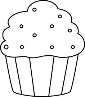 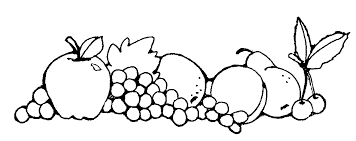 Your swimmers would love a snack after their many laps, we are looking for donations of fruit, granola bars, muffins, etc.  Send them in with your swimmer, and we will place them on the table for sharing! Make sure your swimmer has their water bottle!   We can refill. 